Knight of the Month-Josh BurkhalterFamily of the Month-Dorman and Frances PullinCouncil News:Reminder: KC Council 6366 regular council meeting will be held on Thursday, October 7. The meeting will begin at 7:00 PM at St. Mary’s Parish Hall. We will be having a meal and drinks. Dorman Pullin will be serving his famous Octoberfest meal.Reminder: KC Council 6366 will NOT be selling BBQ chicken plates during the month of October due to other community conflicts. We are saddened at the loss of Mrs. Martha Martinez, wife of Sir Knight Ernest Martinez and mother of Father Jesse Martinez and son Brandon Martinez. May she rest in peace.Congratulations to Brother Knight John Malazzo for achieving Honorary status and Brother Knight Leo Schhubert for achieving Honorary Life status.Brother Knight Franklin Karasek has invited everyone to attend Holy Rosary Bazaar and Picnic on Sunday, October 3 at the Holy Rosary church grounds in Frenstat.Message from our worthy Financial Secretary: The 2022 annual dues are now payable. Annual dues are $24.00. Please check that your membership card matches the degree you have attained.  You can pay at our monthly council meetings or you may mail them direct to: Eugene Wisniewski, 604 N. Broadway St., Caldwell, Texas 77836If you have any KC news or want to make a memorial donation, contact Maurice Jurena at 979-324-4856 or my email, mrj_757@verizon.net or just drop it in the Sunday collection basket. Regarding the monthly newsletter, if you want to change from hard copy to email or vice versa, or address change, please contact me.Prayer ListMartha Martinez  Family, Milton Mynar, James Richardson, Hubert Krenek,, Glenn Spitzenberger, Larry See, Martha Wolf, Steve Wooten and wife, Margie Revilla Beaty, and Kathryn McManus.The core principles of our Knights of Columbus Council are: Charity, Unity, and Fraternity.  The KC’s motto is: “In Service to one, in Service to All.” Our Council’s Church Committee stands ready to provide spiritual support to any Knight who might be in need.  If you, or if you know of any Knight, who is sick or in need, please contact us at mrj_757@verizon.net.  The Council can provide home visits, Holy Communion, and powerful prayers.Knights of Columbus Memorial Scholarship Fund1. Carl Williams by Nathan Ausley-$50.002. Stephen Courtney by Nathan Ausley-$50.003. Stephen Cortney by Vance and Kathryn McManus-$50.004 Martha Martinez by Nathan Ausley-$100.005. Martha Martinez by Frankie and Martha Wolf-$25.006. Martha Martinez by Larry See Family-$100.007. Lynn Ehler by Mrs. Larry Valigura-$25.008. Martha Martinez by Hubert and Louemma Polansky-$50.00KC Insurance Program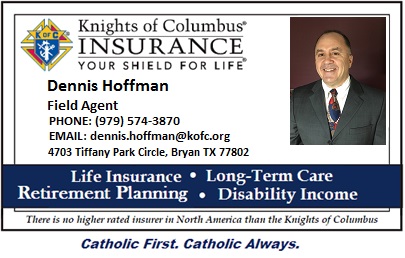 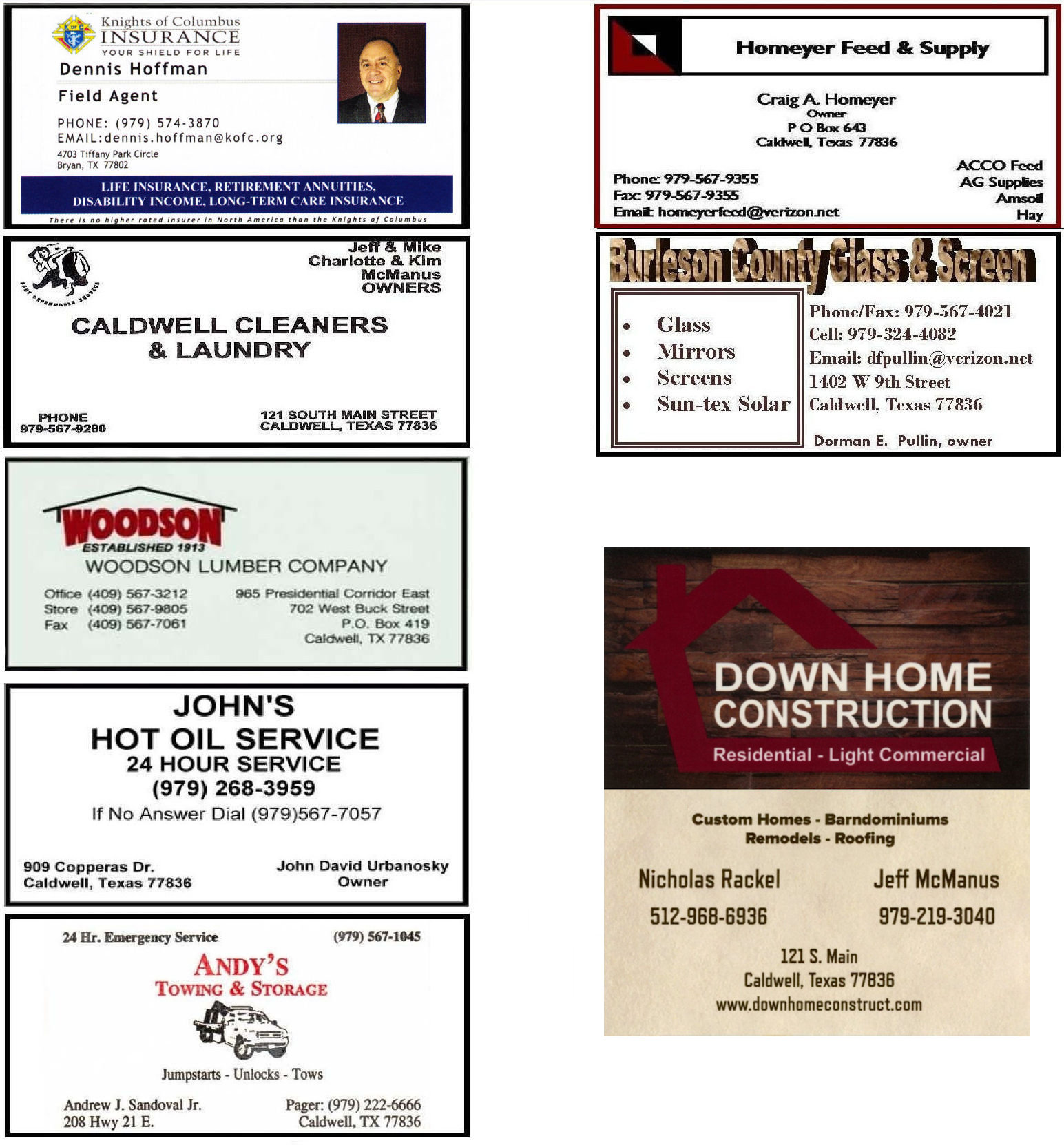 SundayMondayTuesdayWednesdayThursdayFridaySaturday123Ty Jungman 4Paul MuznyTim ZaskodaGeorge Rodriguez56Russell Bevil 7  KC Meeting-7:00 PM8Noah Pena9Edward GaasWilfrid Meister10  KC Corporate CommunionAndrew Sandoval11Tomas Garza12131415Dennis Zimmerhanzel16Floyd FritcherMilton Charanza1718192021Mark Boldger2223Samuel Reyes24Donald SimsRalph Olivarez25James Richardson2627282930Dustin Hafernick31